    Transfer Student Pre-Professional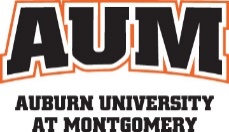  & Elective Courses (Area V)Institution:  Auburn University at MontgomeryCOLLEGE OF LIBERAL ARTS AND SOCIAL SCIENCESSpecific concentrations or tracks to which these requirements apply:ENGLISHMaximum total number of electives/pre-professional hours required by Area V at AUM: 24Required hours specified by the Approved STARS Area V Guide: 9Remaining Area V courses not yet taken: 15 hours (hours must be selected from below)  Institutional Contact Information:Name:			Dr Darren Harris-FainTitle:			Interim Department Chair		Email:			dharrisf@aum.eduPhone Number:	334-244-3489Two-Year System CourseName & NumberTwo-Year System Course TitleCourse HoursENG-251,ENG-252,ENG-261,ENG-262,ENG-271,ENG-272American Lit I, American Lit II, English Lit 1, English Lit II, World Lit I, World Lit II9PHL-116, PHL-206, PHL-210 Logic, Ethics & Society, Ethics & Health Sciences6